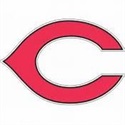 Date:		Sunday, December 19, 2021Location:  	The University of Virginia’s College at Wise		David J. Prior Convocation Center		437 Stadium Drive, Wise, VACompete for the RING in Southwest Virginia’s state of the art sporting complex featuring a large arena, stadium seating, up to 6 mats of simultaneous wrestling.Divisions & Weight Classes:	Ages as of December 1, 2021.A 1 pound weight variance allowed.Efforts will be made to separate club members.6U, 8U, 10U, 12U, 14UWe try to use same weight divisions as USA Wrestling / VAWA State Tournament Wrestlers may compete in only one weight class per division, multiple division sign ups are allowedOrganizers reserve the right to combine weight classes (we will attempt to make all brackets double elimination brackets, brackets may be combined/split at the discretion of the organizers to make the event flow better) Wrestling will begin at 9:00 am.  All matches refereed by VHSL officials.Weigh-In Schedule: All weigh-ins will be at the David J. Prior Convocation Center.  Saturday, December 18	 6 – 7 pm (Directly after Varsity Finals) and Sunday, December 19 6 – 7 amAll wrestlers must weigh in by 7am on December 19 to be eligible to compete.(We will be very strict on our cut off times on weigh ins so the event starts on time.)If you are competing at a sanctioned event on December 18, 2021 those weights may be used; just contact the tournament organizer for details.Entry Fee:  $25 Awards: 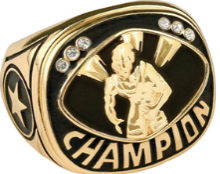 1st place:  Championship Ring2nd thru 5th place: MedalTrophies to Top Three Teams!Can your team bring home the Grand Prize?Registration:	Register online at www.trackwrestling.com.Must register by Friday, December 17, 2021 at midnight.Admission: 	Youth Tournament Pass: $8Contact: 	Chris Salyer, 276-275-3444, chrissalyer1976@yahoo.com 